LAPORAN PELAKSANAANKULIAH KERJA NYATA ALTERNATIF 65UNIVERSITAS AHMAD DAHLANPERIODE LXV TAHUN AKADEMIK 2019/2020Dusun	: Celeban BaruDesa	: TahunanKecamatan	: UmbulharjoKota	: YogyakartaProvinsi	: DIY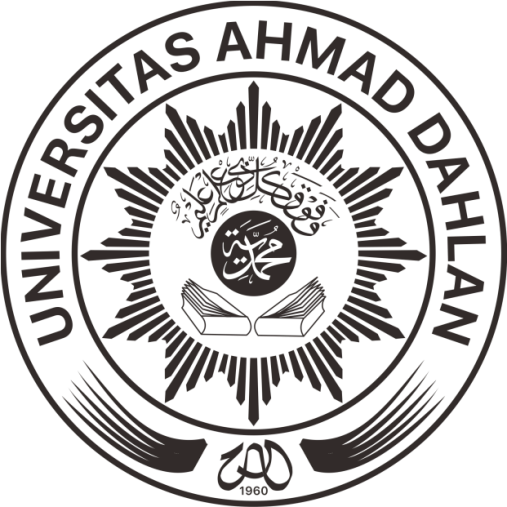 Disusun oleh:Lian Yuliana	NIM 1400024107Rahmawati Putri 	NIM 1500012182Ragil M. Ridar Akbar 	NIM 1500012348Junaidi Rahman	NIM 1500024191Dindah Monika	NIM 1600001085Stima Anggita Putri 	NIM 1600005325Riza Putri Nofitayanti 	NIM 1600017122Riska Adiphda Muda	NIM 1600030116Chen Yuwen 	NIM 1806025079Hou Qiaoan	NIM 1806025080Universitas Ahmad DahlanYogyakarta2020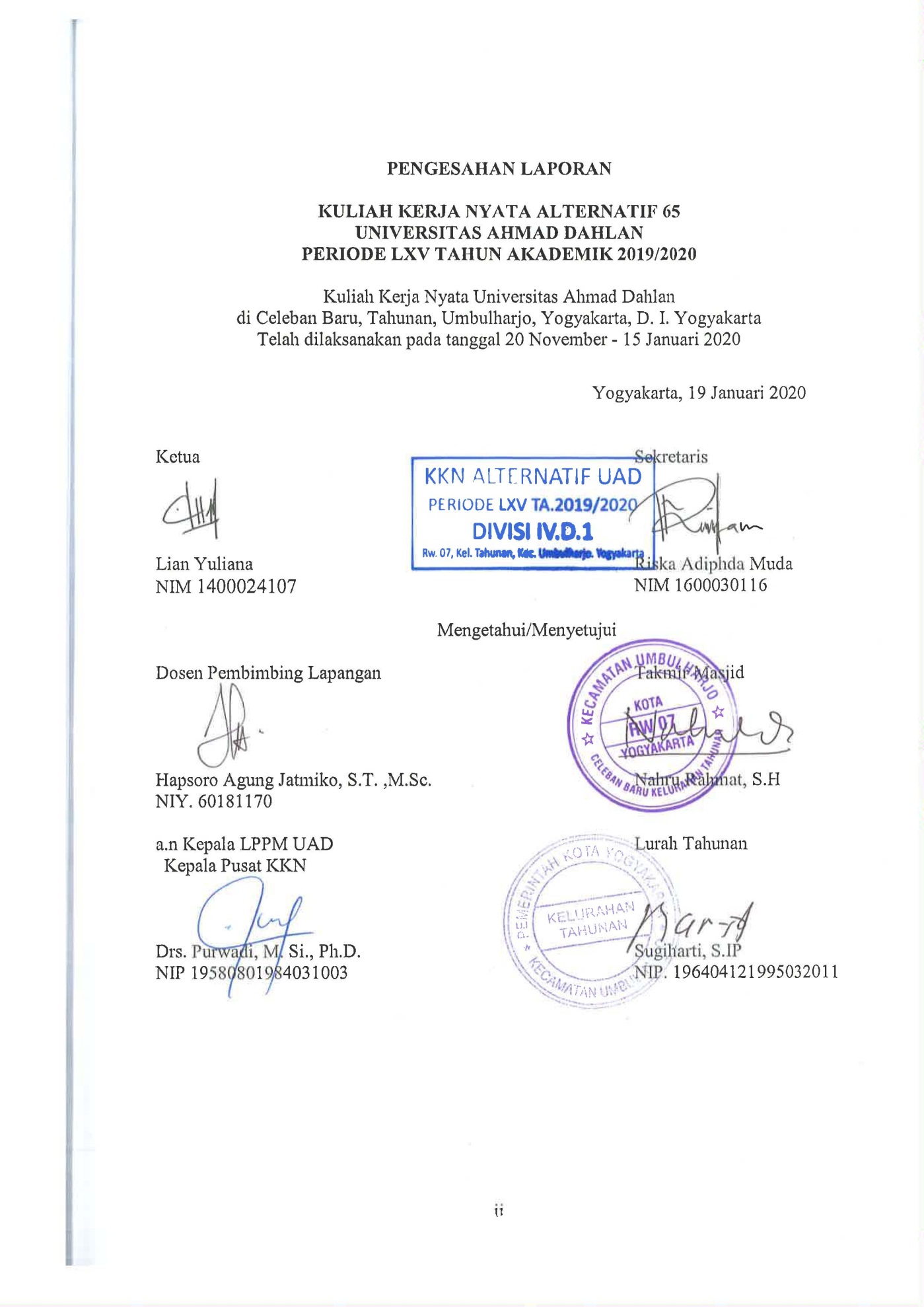 KATA PENGANTARAssalamu ‘allaikum warahmatullahi wabarakatuh.Puji syukur kita panjatkan kehadirat Allah Swt atas berkat dan rahmat-Nya sehingga kami dapat menyelesaikan tugas Kuliah Kerja Nyata dengan baik di Masjid At-Barokah, Celeban Baru, Kelurahan Tahunan, Kecamatan Umbulharjo, Daerah Istimewa Yogyakarta. Tidak lupa sholawat serta salam kami hanturkan kepada Nabi besar kita, Nabi Muhammad Saw yang kita nantikan safaatnya dihari akhir nanti.Kami menyadari bahwa dalam melaksanakan Kuliah Kerja Nyata ini banyak sekali bimbingan, saran, dan berbagai macam bantuan, baik moril maupun materiil dari berbagai pihak. Oleh karena itu, melalui laporan ini kami ingin mengucapkan terimakasih kepada:Bapak Dr. H. Muchlas, M.T. selaku Rektor Universitas Ahmad Dahlan Yogyakarta yang telah memberi kami kesempatan untuk belajar. Bapak Drs. Purwadi, M.Si., Ph.D. selaku Kepala Pusat KKN yang telah memberikan kesempatan kepada kami untuk mengikuti KKN. Ibu Sugiarti, S.IP selaku kepala Kelurahan Tahunan yang telah membimbing kami selama pelaksanaan KKN.Bapak Nahru Rahmat, S.H selaku Takmir Masjid Al-Barokah yang telah membantu kami dilokasi KKN. Bapak Hapsoro Agung Jatmiko, S.T., M.Sc. selaku Dosen Pembimbing Lapangan yang telah membimbing mulai dari pembekalan sampai dengan penarikan. Segenap masyarakat yang tidak dapat disebutkan satu persatu. Kami mohon maaf atas segala kekurangan dan kekhilafan dalam pelaksanaan program Kuliah Kerja Nyata kami. Semoga amal baik yang telah diberikan kepada kami mendapatkan balasan dari Allah Swt. Kami menyadari sepenuhnya bahwa laporan ini masih jauh dari sempurna, maka pada kesempatan ini kami mengharap kritik dan saran yang bersifat membangun dari semua pihak guna perbaikan penyusunan laporan ini. Kami berharap semoga Kuliah Kerja Nyata yang telah kami jalankan dapat memberikan manfaat dan pengalaman baru bagi kami selaku mahasiswa Kuliah Kerja Nyata Alternatif Universitas Ahmad Dahlan Divisi IV.D.1 sebagai bekal kehidupan kami di masa mendatang, serta dapat bermanfaat bagi masyarakat Celeban Baru, Kelurahan Tahunan, Kecamatan Umbulharjo, Daerah Istimewa Yogyakarta.Wassalamu ‘allaikum warahmatullahi wabarakatuh. Yogyakarta, 19 Januari 2020Tim Penyusun KKNDAFTAR ISI